附件：1.申请人使用手册(扫描下方二维码下载)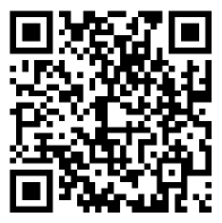 2.申请教师资格人员随带材料清单(扫描下方二维码下载)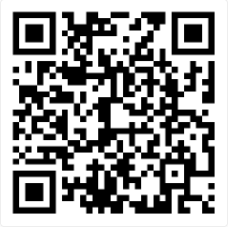 3.江西省教师资格申请人员体检表(扫描下方二维码下载)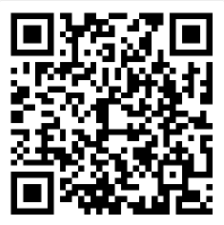 